Please Check:         Graduate Midwife           Registered NurseName of Applicant:  _________________________________________	School: __________________________________________(Continued at the Back)Note: 1) The Clinical Instructor should ensure the competence of the students in the performance of actual deliveries before signing this form.	  2) Registered Midwives/Clinical Instructors who supervise Students/Graduate Midwives/Registered Nurses and affix their signature in this Form must present a 	      Certificate of Training on Expanded Functions of Midwife (R.A. 7392) pursuant to Board Resolution No. 07, Series of 2017, dated September 8, 2017.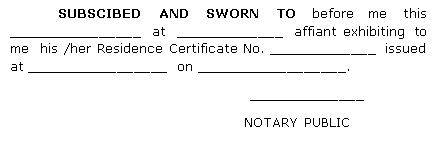 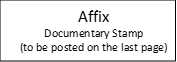 CERTIFIED CORRECT:Signature:                            Date:	                         Printed Name: 		                      Designation:  ___________________________License Number:               Expiry Date:              Name and Address of PatientCase No.Complete DiagnosisDate & Time PerformedFull Name, Address of Facility & Contact NumberSupervised by:Supervised by:Supervised by:Supervised by:Name and Address of PatientCase No.Complete DiagnosisDate & Time PerformedFull Name, Address of Facility & Contact NumberPrinted Name & Contact No.Position/ DesignationSignatureLicense No./ Expiration Date1.2.3.4.5.6.7.8.9.10.Name and Address of PatientCase No.Complete DiagnosisDate & Time PerformedFull Name, Address of Facility & Contact NumberSupervised by:Supervised by:Supervised by:Supervised by:Name and Address of PatientCase No.Complete DiagnosisDate & Time PerformedFull Name, Address of Facility & Contact NumberPrinted Name & Contact No.Position/ DesignationSignatureLicense No./ ExpirationDate11.12.13.14.15.16.17.18.19.20.